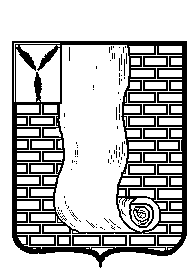 СОВЕТМУНИЦИПАЛЬНОГО ОБРАЗОВАНИЯ ГОРОД КРАСНОАРМЕЙСК КРАСНОАРМЕЙСКОГО МУНИЦИПАЛЬНОГО РАЙОНАСАРАТОВСКОЙ ОБЛАСТИР Е Ш Е Н И Е  О присвоении классного чина Сарана О.В.В соответствии с Федеральным законом от 2 марта 2007 г. № 25-ФЗ «О муниципальной службе в Российской Федерации»,Законом Саратовской области «О некоторых вопросах муниципальной службы в Саратовской области», решением Совета муниципального образования город Красноармейск от 16.10.2019 №23 «Об утверждении Положения о порядке установления предельных нормативов размеров оплаты труда депутатов, выборных должностных лиц местного самоуправления, осуществляющих свои полномочия на постоянной основе, муниципальных служащих в муниципальных образованиях город Красноармейск Красноармейского муниципального района Саратовской области», решением Совета муниципального образования от 07.02.2018 года № 09/1 «Об утверждении аттестационной комиссии по проведению квалификационного экзамена», Совет муниципального образования город Красноармейск РЕШИЛ:1. Присвоить классный чин с 11.04.2022 года Сарана Ольги Владимировне, консультанту Совета муниципального образования город Красноармейск  – референт муниципальной службы 3-го класса.2. Муниципальному учреждению «ЦБ ОМСУ» Красноармейского муниципального района производить начисление и выплату ежемесячной надбавки к должностному окладу в соответствии с присвоенным классным чином муниципальной службы с 11.04.2022 года.Глава муниципального образования                                            А.В. Кузьменкогород Красноармейск                                                         Секретарь Совета                                                                                 А.В. Куклевот27.04.2022№21от27.04.2022№21